Publicado en Tarragona el 16/07/2024 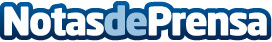 Aluminios LENCAR estrena nueva página webAluminios LENCAR, empresa líder en carpintería de aluminio, anuncia con orgullo el lanzamiento de su nueva página web, desarrollada con el apoyo del Kit Digital y en colaboración con el agente digitalizador Remarketing Data SolutionsDatos de contacto:Mariano LeónAluminios Lencar 699088559Nota de prensa publicada en: https://www.notasdeprensa.es/aluminios-lencar-estrena-nueva-pagina-web_1 Categorias: Nacional Cataluña Construcción y Materiales Digital http://www.notasdeprensa.es